CORE COMPETENCY CONTINUUM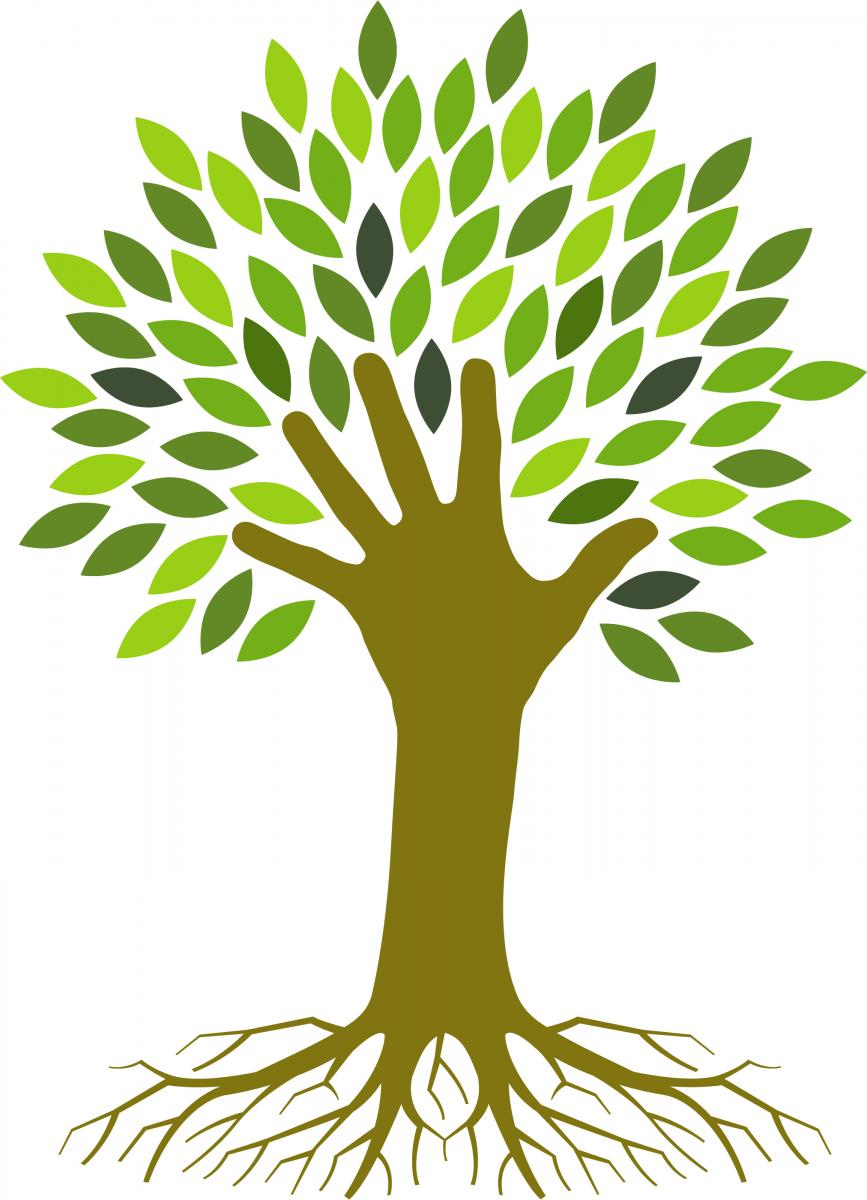 Core Competencies are sets of intellectual, personal, and social and emotional proficiencies that all students need to develop in order to engage in deeper learning. They include thinking, communication, and social and personal competencies. The competencies are not subject-specific. They are embedded and evident within the curricular learning standards and come into play when students are engaged in “doing” in any area of learning. Retrieved: https://curriculum.gov.bc.ca/competenciesClick HERE to access the Ministry page to the Core Competencies. Click HERE to access videos to introduce the Core Competencies.Facets are written from the student’s point of view and make explicit the range of abilities students can develop. It is important that teachers examine the competency facets and profile descriptor to ensure what students can do is a core part of short-term unit plans, lessons and learning tasks. Competency profiles contain descriptions of student progress at different stages. The highest number or stage refers to the greatest level of competency. Competency profiles are not intended to align with any grade level expectations. For example, it is not expected that all students will have reached Profile Level 3 in the Personal and Social Competency by grade five. The competency profile numbers describe how students move from Novice to Developing, Sophisticated and Independent stages of competency development. The profiles are written from the student’s point of view. Profile descriptors (sets of abilities) highlight how an individual can demonstrate a competency. Profile descriptors are designed to show the requirements for successful competency [growth]. Illustrations offer examples of ways in which students can demonstrate the different competencies. Retrieved: https://curriculum.gov.bc.ca/competenciesStudent Self-assessment of Core CompetenciesStudent self-assessment of core competencies will be included with the Written Summative Report (third term report card). Student self-assessment will focus on documenting competency learning. The purpose of student self-assessment and reflection is to enable students to understand the outcomes of their learning. In taking ownership of their learning, students should be able to describe how they are developing their core competencies, with the help of their teacher where necessary.For more information on student self-assessment, refer to “Kids, Competencies and Self-Assessment”.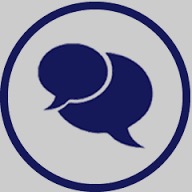 COMMUNICATION COMPETENCY encompasses the set of abilities that students use to impart and exchange information, experiences and ideas, to explore the world around them and to understand and effectively engage in the use of digital media. The four facets are interrelated and are embedded within the profile descriptions, which are written from a student’s point of view.Retrieved: https://curriculum.gov.bc.ca/competencies	 COMMUNICATION COMPETENCY encompasses the set of abilities that students use to impart and exchange information, experiences and ideas, to explore the world around them and to understand and effectively engage in the use of digital media. The four facets are interrelated and are embedded within the profile descriptions, which are written from a student’s point of view.Retrieved: https://curriculum.gov.bc.ca/competencies	 COMMUNICATION COMPETENCY encompasses the set of abilities that students use to impart and exchange information, experiences and ideas, to explore the world around them and to understand and effectively engage in the use of digital media. The four facets are interrelated and are embedded within the profile descriptions, which are written from a student’s point of view.Retrieved: https://curriculum.gov.bc.ca/competencies	 COMMUNICATION COMPETENCY encompasses the set of abilities that students use to impart and exchange information, experiences and ideas, to explore the world around them and to understand and effectively engage in the use of digital media. The four facets are interrelated and are embedded within the profile descriptions, which are written from a student’s point of view.Retrieved: https://curriculum.gov.bc.ca/competencies	 Connect & Engage with Others Acquire, Interpret, & Present Information Collaborate to Plan, Carry Out, &Review Constructions & ActivitiesExplain/Recount & Reflect On Experiences & AccomplishmentsEvidence of Learning: Students engage in informal and structured conversations where they listen, contribute, develop understanding and relationships, learn to consider diverse perspectives, and build consensus. Examples include literature circles, book clubs, blogs, and small group discussions decision making informal debating.Evidence of Learning: Students inquire into topics that interest them, and topics related to their school studies. They present for many purposes and audiences; their work often features media and technology. Examples include “show and tell,” explaining a concept, sharing a PowerPoint presentation about a research/inquiry topic, and creating a video proposal.Evidence of Learning: Students work together to accomplish goals, either face to face, or through digital media. Examples include planning a construction, inquiry or performance, solving a problem, conducting an inquiry, and working together on community projects.Evidence of Learning: Students tell about their experiences—especially their learning experiences—and reflect, and share what they learned. Examples include presentations of learning, self-assessment, and receiving/offering feedback.In a safe environment and in familiar situations with direct to some support: Profile 1:In a safe and supported environment, I respond meaningfully to communication from peers and adults. With support, I can be part of a group.Profile 1:In a safe and supported environment, I respond meaningfully to communication from peers and adults. With support, I can be part of a group.Profile 1:In a safe and supported environment, I respond meaningfully to communication from peers and adults. With support, I can be part of a group.In a safe environment and in familiar situations with direct to some support: Profile 2: In familiar situations, with direct support, I communicate with peers and adults. I understand and share basic information about topics that are important to me. I talk and listen to people I know. I plan and complete activities with peers and adults. I can answer simple direct questions about my activities and experiences.Profile 2: In familiar situations, with direct support, I communicate with peers and adults. I understand and share basic information about topics that are important to me. I talk and listen to people I know. I plan and complete activities with peers and adults. I can answer simple direct questions about my activities and experiences.Profile 2: In familiar situations, with direct support, I communicate with peers and adults. I understand and share basic information about topics that are important to me. I talk and listen to people I know. I plan and complete activities with peers and adults. I can answer simple direct questions about my activities and experiences.In a safe environment and in familiar situations with direct to some support: Profile 3: In familiar situations, with some support or guidance, I communicate with peers and adults. I understand and share basic information about topics that are important to me, and participate in conversations for a variety of purposes (e.g., to connect, help, be friendly, learn/share). I listen and respond to others. I can work with others to achieve a short-term, concrete goal; I do my share. I can recount simple experiences and activities, and tell something I learned.Profile 3: In familiar situations, with some support or guidance, I communicate with peers and adults. I understand and share basic information about topics that are important to me, and participate in conversations for a variety of purposes (e.g., to connect, help, be friendly, learn/share). I listen and respond to others. I can work with others to achieve a short-term, concrete goal; I do my share. I can recount simple experiences and activities, and tell something I learned.Profile 3: In familiar situations, with some support or guidance, I communicate with peers and adults. I understand and share basic information about topics that are important to me, and participate in conversations for a variety of purposes (e.g., to connect, help, be friendly, learn/share). I listen and respond to others. I can work with others to achieve a short-term, concrete goal; I do my share. I can recount simple experiences and activities, and tell something I learned.With Growing Confidence:Profile 4: I communicate with peers and adults with growing confidence, using forms and strategies I have practiced.I gather basic information I need for school tasks and for my own interests, and present it in ways I have learned. I am becoming an active listener; I ask questions and make connections. When I talk and work with peers, I express my ideas and encourage others to express theirs; I share roles and responsibilities. I recount and comment on events and experiences.Profile 4: I communicate with peers and adults with growing confidence, using forms and strategies I have practiced.I gather basic information I need for school tasks and for my own interests, and present it in ways I have learned. I am becoming an active listener; I ask questions and make connections. When I talk and work with peers, I express my ideas and encourage others to express theirs; I share roles and responsibilities. I recount and comment on events and experiences.Profile 4: I communicate with peers and adults with growing confidence, using forms and strategies I have practiced.I gather basic information I need for school tasks and for my own interests, and present it in ways I have learned. I am becoming an active listener; I ask questions and make connections. When I talk and work with peers, I express my ideas and encourage others to express theirs; I share roles and responsibilities. I recount and comment on events and experiences.With Growing Confidence:Profile 5: I communicate clearly, in an organized way, using a variety of forms appropriately.I acquire the information I need for school tasks and for my own interests, and present it clearly. In discussions and collaborative activities, I am an engaged listener—I ask clarifying and extending questions. I share my ideas and try to connect them with others’ ideas. I contribute to planning and adjusting a plan, and help to solve conflicts or challenges. I am able to represent my learning, and connect it to my experiences and efforts. I give and receive constructive feedback.Profile 5: I communicate clearly, in an organized way, using a variety of forms appropriately.I acquire the information I need for school tasks and for my own interests, and present it clearly. In discussions and collaborative activities, I am an engaged listener—I ask clarifying and extending questions. I share my ideas and try to connect them with others’ ideas. I contribute to planning and adjusting a plan, and help to solve conflicts or challenges. I am able to represent my learning, and connect it to my experiences and efforts. I give and receive constructive feedback.Profile 5: I communicate clearly, in an organized way, using a variety of forms appropriately.I acquire the information I need for school tasks and for my own interests, and present it clearly. In discussions and collaborative activities, I am an engaged listener—I ask clarifying and extending questions. I share my ideas and try to connect them with others’ ideas. I contribute to planning and adjusting a plan, and help to solve conflicts or challenges. I am able to represent my learning, and connect it to my experiences and efforts. I give and receive constructive feedback.With Confidence:Profile 6: I communicate confidently in organized forms that show attention to my audience and purpose. I acquire information about complex and specialized topics from various sources, and synthesize and present it with thoughtful analysis. I contribute positively to discussions and collaborations, and help to organize and monitor the work. I ask thought-provoking questions, integrate new information, support others, and help to manage conflicts. I offer detailed descriptions of my own efforts and experiences. I give, receive, and act on constructive feedback.Profile 6: I communicate confidently in organized forms that show attention to my audience and purpose. I acquire information about complex and specialized topics from various sources, and synthesize and present it with thoughtful analysis. I contribute positively to discussions and collaborations, and help to organize and monitor the work. I ask thought-provoking questions, integrate new information, support others, and help to manage conflicts. I offer detailed descriptions of my own efforts and experiences. I give, receive, and act on constructive feedback.Profile 6: I communicate confidently in organized forms that show attention to my audience and purpose. I acquire information about complex and specialized topics from various sources, and synthesize and present it with thoughtful analysis. I contribute positively to discussions and collaborations, and help to organize and monitor the work. I ask thought-provoking questions, integrate new information, support others, and help to manage conflicts. I offer detailed descriptions of my own efforts and experiences. I give, receive, and act on constructive feedback.Profile 7: I communicate effectively in well-constructed forms that are effective in terms of my audience and purpose. I acquire, critically analyse, and integrate well-chosen information from a range of sources. I show understanding and control of the forms and technologies I use. In discussion and collaboration, I acknowledge different perspectives, and look for commonalities. I offer both leadership and support; I am flexible and have a variety of strategies and experiences to draw on. I am able to represent my learning and my goals, and connect these to my previous experiences. I accept constructive feedback and use it to move forward.With intention:Profile 8: I am intentional and strategic; I am able to engage and accomplish my purpose with an increasing range of audiences, including those I do not know. I access and make strategic choices from complex and specialized information sources. I show expertise in the forms and technologies I use. I can take leadership in a discussion or collaboration, and focus on deepening or transforming our thinking. I seek consensus, and focus on collective results. I can articulate a keen awareness of my strengths, my aspirations and myself. I offer detailed analysis, using specific terminology, of my progress, work and goals.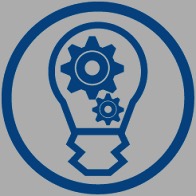 CREATIVE THINKING COMPETENCY involves the generation of new ideas and concepts that have value to the individual or others, and the development of these ideas and concepts from thought to reality. Retrieved: https://curriculum.gov.bc.ca/competenciesCREATIVE THINKING COMPETENCY involves the generation of new ideas and concepts that have value to the individual or others, and the development of these ideas and concepts from thought to reality. Retrieved: https://curriculum.gov.bc.ca/competenciesCREATIVE THINKING COMPETENCY involves the generation of new ideas and concepts that have value to the individual or others, and the development of these ideas and concepts from thought to reality. Retrieved: https://curriculum.gov.bc.ca/competenciesNovelty & ValueGenerating IdeasDeveloping IdeasEvidence of Learning: Students get creative ideas that are both novel and have value. There are degrees of novelty—an idea may be new to that student or it may be new to their peers; it may be novel for their age group, or it may be novel to a larger community. It may be new in a particular context or absolutely new. The idea or product may also have value in a variety of ways and contexts—it may be fun, it may provide a sense of accomplishment, it may solve a naturally occurring problem, it may be a form of self-expression, it may provide a new perspective that influences how people think about something or the actions people take. An idea can have an impact on the individual student, classmates, a larger group of peers, in one’s community, or on a global level.Evidence of Learning: Students may generate creative ideas as a result of free play, engagement with someone else’s ideas, a naturally occurring problem or constraints, or interest or passion. New ideas and inspirations can spontaneously arise from the unconscious mind, which is why students often report that their ideas just “pop” into their heads. However, students can also become aware of, and use, ways to help their unconscious minds generate ideas—giving their unconscious minds lots of ideas and information to combine and recombine at random (e.g., by learning a lot about something of interest), providing the incubation time for the unconscious to work, and quieting the filters and censors in the conscious and subconscious minds that tend to prevent novel ideas and inspirations from rising to the conscious mind (e.g., by doing relaxing or automatic activities).Evidence of Learning: After students get creative ideas, they evaluate them, decide which ones to develop, refine them, and work to realize them in some way. This process of developing ideas may require building the necessary skills, sustaining perseverance, and using failure productively over time. It may also require generating additional creative ideas to come up with solutions to problems along the way.In a safe, supported environment:Profile 1: I get ideas when I play. I get ideas when I use my senses to explore. My play ideas are fun for me and make me happy. I make my ideas work or I change what I am doing.Profile 1: I get ideas when I play. I get ideas when I use my senses to explore. My play ideas are fun for me and make me happy. I make my ideas work or I change what I am doing.Developing With growing confidence:Profile 2: I can get new ideas or build on or combine other people’s ideas to create new things within the constraints of a form, a problem, or materials. I can get new ideas, build on other’s ideas and add new ideas of my own, or combine other people’s ideas in new ways to create new things or solve straightforward problems. My ideas are fun, entertaining, or useful for my peers, and me and I have a sense of accomplishment. I can usually make my ideas work within the constraints of a given form, problem, or materials if I keep playing with them.Profile 2: I can get new ideas or build on or combine other people’s ideas to create new things within the constraints of a form, a problem, or materials. I can get new ideas, build on other’s ideas and add new ideas of my own, or combine other people’s ideas in new ways to create new things or solve straightforward problems. My ideas are fun, entertaining, or useful for my peers, and me and I have a sense of accomplishment. I can usually make my ideas work within the constraints of a given form, problem, or materials if I keep playing with them.Developing With growing confidence:Profile 3: I can get new ideas in areas in which I have an interest and build my skills to make them work. I generate new ideas as I pursue my interests. I deliberately learn a lot about something (e.g., by doing research, talking to others, or practising), so that I am able to generate new ideas about it or the ideas just pop into my head. I build the skills I need to make my ideas work, and usually succeed, even if it takes a few tries.Profile 3: I can get new ideas in areas in which I have an interest and build my skills to make them work. I generate new ideas as I pursue my interests. I deliberately learn a lot about something (e.g., by doing research, talking to others, or practising), so that I am able to generate new ideas about it or the ideas just pop into my head. I build the skills I need to make my ideas work, and usually succeed, even if it takes a few tries.With confidence:Profile 4: I can get new ideas or reinterpret others’ ideas in ways that have an impact on my peers. I get ideas that are new to my peers. My creative ideas are often a form of self-expression for me.I have deliberate strategies for quieting my conscious mind (e.g., walking away for a while, doing something relaxing, being deliberately playful), so that I can be more creative. I use my experiences with various steps and attempts to direct my future work.Profile 4: I can get new ideas or reinterpret others’ ideas in ways that have an impact on my peers. I get ideas that are new to my peers. My creative ideas are often a form of self-expression for me.I have deliberate strategies for quieting my conscious mind (e.g., walking away for a while, doing something relaxing, being deliberately playful), so that I can be more creative. I use my experiences with various steps and attempts to direct my future work.With intention:Profile 5: I can develop a body of creative work over time in an area of interest or passion. I can get new ideas and develop them to form a body of work over time or to have an impact in my community or beyond. I have interests and passions that I pursue over time. I am willing to take significant risks in my thinking. I can persevere over years if necessary to develop my ideas. I expect ambiguity, failure and setbacks, and use them to advance my thinking.Profile 5: I can develop a body of creative work over time in an area of interest or passion. I can get new ideas and develop them to form a body of work over time or to have an impact in my community or beyond. I have interests and passions that I pursue over time. I am willing to take significant risks in my thinking. I can persevere over years if necessary to develop my ideas. I expect ambiguity, failure and setbacks, and use them to advance my thinking.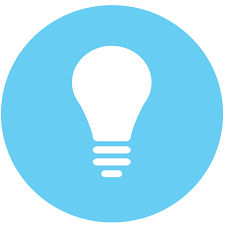 CRITICAL THINKING COMPETENCY involves making judgments based on reasoning: students consider options; analyze these using specific criteria; and draw conclusions and make judgments. Critical thinking competency encompasses a set of abilities that students use to examine their own thinking, and that of others, about information that they receive through observation, experience, and various forms of communication. Retrieved: https://curriculum.gov.bc.ca/competenciesCRITICAL THINKING COMPETENCY involves making judgments based on reasoning: students consider options; analyze these using specific criteria; and draw conclusions and make judgments. Critical thinking competency encompasses a set of abilities that students use to examine their own thinking, and that of others, about information that they receive through observation, experience, and various forms of communication. Retrieved: https://curriculum.gov.bc.ca/competenciesCRITICAL THINKING COMPETENCY involves making judgments based on reasoning: students consider options; analyze these using specific criteria; and draw conclusions and make judgments. Critical thinking competency encompasses a set of abilities that students use to examine their own thinking, and that of others, about information that they receive through observation, experience, and various forms of communication. Retrieved: https://curriculum.gov.bc.ca/competenciesAnalyze & CritiqueQuestion & InvestigateDevelop & DesignEvidence of Learning: Students learn to analyze and make judgments about a work, a position, a process, a performance, or another product or act. They consider purpose, focus on evidence, and use criteria (explicit or implicit) to draw conclusions and make defensible judgments or assessments. They consider a variety of perspectives. Some opportunities for analysis and critique are formal tasks; others are informal, ongoing activities (e.g., assessing a plan they are developing to solve a problem). Students often analyze and critique their own work as a key part of their learning.Evidence of Learning: Students learn to engage in an inquiry and investigation where they identify and explore questions or challenges related to key issues or problematic situations in their studies, their lives, their communities, and the media. They develop and refine questions; create and carry out plans; gather, interpret, and synthesize information and evidence; and draw reasoned conclusions. Some critical thinking activities focus on one part of the process, such as questioning, while others may involve a complex inquiry into a local or global issue.Evidence of Learning: Students apply critical thinking to create or transform products, methods, performances, and representations in response to problems, events, issues, and needs. They work with clear purpose and consider the potential users or audience of their work. They explore possibilities, develop and refine plans, monitor their progress, and adjust their procedures in the light of criteria and feedback. They can determine the extent to which they have met their goals.In a safe, supported environment:Profile 1: I can explore. I can explore materials and actions. I can show if I like something or not.Profile 1: I can explore. I can explore materials and actions. I can show if I like something or not.With growing confidence:Profile 2: I can use evidence to make simple judgments. I can ask questions, make predictions, and use my senses to gather information. I can explore with a purpose in mind and use what I learn. I can tell or show something about my thinking. I can contribute to and use simple criteria. I can find some evidence and make judgments.Profile 2: I can use evidence to make simple judgments. I can ask questions, make predictions, and use my senses to gather information. I can explore with a purpose in mind and use what I learn. I can tell or show something about my thinking. I can contribute to and use simple criteria. I can find some evidence and make judgments.With growing confidence:Profile 3: I can ask questions and consider options. I can use my observations, experience, and imagination to draw conclusions and make judgments. I can ask open-ended questions, explore, gather information, and experiment purposefully to develop options. I can contribute to and use criteria. I can use observation, experience, and imagination to draw conclusions, make judgments, and ask new questions. I can describe my thinking and how it is changing.Profile 3: I can ask questions and consider options. I can use my observations, experience, and imagination to draw conclusions and make judgments. I can ask open-ended questions, explore, gather information, and experiment purposefully to develop options. I can contribute to and use criteria. I can use observation, experience, and imagination to draw conclusions, make judgments, and ask new questions. I can describe my thinking and how it is changing.With confidence:Profile 4: I can gather and combine new evidence with what I already know to develop reasoned conclusions, judgments, or plans. I can use what I know and observe to identify problems and ask questions. I can explore and engage with materials and sources. I can consider more than one way to proceed and make choices based on my reasoning and what I am trying to do. I can develop or adapt criteria, check information, assess my thinking, and develop reasoned conclusions, judgments, or plans.Profile 4: I can gather and combine new evidence with what I already know to develop reasoned conclusions, judgments, or plans. I can use what I know and observe to identify problems and ask questions. I can explore and engage with materials and sources. I can consider more than one way to proceed and make choices based on my reasoning and what I am trying to do. I can develop or adapt criteria, check information, assess my thinking, and develop reasoned conclusions, judgments, or plans.With confidence:Profile 5: I can evaluate and use well-chosen evidence to develop interpretations; identify alternatives, perspectives, and implications; and make judgments. I can examine and adjust my thinking. I can ask questions and offer judgments, conclusions, and interpretations supported by evidence others or I have gathered. I am flexible and open-minded; I can explain more than one perspective and consider implications. I can gather, select, evaluate, and synthesize information. I can consider alternative approaches and make strategic choices. I can take risks and recognize that I may not be immediately successful. I can examine my thinking, seek feedback, reassess my work, and adjust.Profile 5: I can evaluate and use well-chosen evidence to develop interpretations; identify alternatives, perspectives, and implications; and make judgments. I can examine and adjust my thinking. I can ask questions and offer judgments, conclusions, and interpretations supported by evidence others or I have gathered. I am flexible and open-minded; I can explain more than one perspective and consider implications. I can gather, select, evaluate, and synthesize information. I can consider alternative approaches and make strategic choices. I can take risks and recognize that I may not be immediately successful. I can examine my thinking, seek feedback, reassess my work, and adjust.With intention:Profile 6: I can examine evidence from various perspectives to analyze and make well-supported judgments and interpretations about complex issues. I can determine my own framework and criteria for tasks that involve critical thinking. I can compile evidence and draw reasoned conclusions. I can consider views that do not fit with my beliefs. I am open-minded and patient, taking the time to explore, discover, and understand. I can make choices that will help me create my intended impact on an audience or situation. I can place my work and that of others in a broader context. I can connect the results of my inquiries and analyses to action.Profile 6: I can examine evidence from various perspectives to analyze and make well-supported judgments and interpretations about complex issues. I can determine my own framework and criteria for tasks that involve critical thinking. I can compile evidence and draw reasoned conclusions. I can consider views that do not fit with my beliefs. I am open-minded and patient, taking the time to explore, discover, and understand. I can make choices that will help me create my intended impact on an audience or situation. I can place my work and that of others in a broader context. I can connect the results of my inquiries and analyses to action.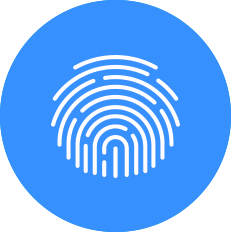 POSITIVE PERSONAL & CULTURAL IDENTITY COMPETENCY involves the awareness, understanding, and appreciation of all the facets that contribute to a healthy sense of oneself. It includes awareness and understanding of one’s family background, heritage(s), language(s), beliefs, and perspectives in a pluralistic society.Retrieved: https://curriculum.gov.bc.ca/competenciesPOSITIVE PERSONAL & CULTURAL IDENTITY COMPETENCY involves the awareness, understanding, and appreciation of all the facets that contribute to a healthy sense of oneself. It includes awareness and understanding of one’s family background, heritage(s), language(s), beliefs, and perspectives in a pluralistic society.Retrieved: https://curriculum.gov.bc.ca/competenciesPOSITIVE PERSONAL & CULTURAL IDENTITY COMPETENCY involves the awareness, understanding, and appreciation of all the facets that contribute to a healthy sense of oneself. It includes awareness and understanding of one’s family background, heritage(s), language(s), beliefs, and perspectives in a pluralistic society.Retrieved: https://curriculum.gov.bc.ca/competenciesRelationship & Cultural IdentityPersonal Values & ChoicesPersonal Strengths & AbilitiesEvidence of Learning: Students understand that their relationships and cultural contexts help to shape who they are. (“Culture” is meant in its broadest sense, including identifiers such as ethnicity, nationality, language, ability, sex/gender, age, geographic region, sexuality, and religion.) Students define themselves in terms of their relationship to others and their relationship to the world (people and place) around them.Evidence of Learning: Students define what they value. They understand how what they value has been influenced by their life experiences.They identify ways in which what they value helps to shape their choices in all contexts of their lives.Evidence of Learning: Students acknowledge their strengths and abilities, and explicitly consider these as assets that can help them in all aspects of their lives. Students understand that they are unique and are a part of larger communities. They explain how they are using their strengths and abilities in their families, their relationships, and their communities.In a safe, supported environment:Profile1: I am aware of myself as different from others. I know my name. With some help, I can identify some of my attributes.Profile1: I am aware of myself as different from others. I know my name. With some help, I can identify some of my attributes.With growing confidence:Profile 2: I am aware of different aspects of myself. I can identify people, places, and things that are important to me. I can identify some of my individual characteristics. I can describe my family, home, and/or community (people and/or place). I can explain what I like and dislike.I am able to explain what interests me.Profile 2: I am aware of different aspects of myself. I can identify people, places, and things that are important to me. I can identify some of my individual characteristics. I can describe my family, home, and/or community (people and/or place). I can explain what I like and dislike.I am able to explain what interests me.With growing confidence:Profile 3: I can describe different aspects of my identity. I have pride in who I am. I am able to identify different groups that I belong to. I am able to represent aspects of my cultural contexts (such as family, communities, school, peer groups) through words and/or images. I can describe what is important to me.I can describe and demonstrate pride in my positive qualities, characteristics, and/or skills. I can explain how I am able to use these to contribute to my home and/or community.Profile 3: I can describe different aspects of my identity. I have pride in who I am. I am able to identify different groups that I belong to. I am able to represent aspects of my cultural contexts (such as family, communities, school, peer groups) through words and/or images. I can describe what is important to me.I can describe and demonstrate pride in my positive qualities, characteristics, and/or skills. I can explain how I am able to use these to contribute to my home and/or community.With confidence:Profile 4: I understand that many aspects of my life influence my identity. I am aware that my values shape my choices, and contribute to making me a unique individual. I understand that my identity is made up of many interconnected aspects of my life such as experiences, family history, heritage, where I live, and groups I identify with (including family, friends, peers, and virtual communities). I understand that what I value influences the choices I make and how I present myself in various contexts.I understand that my characteristics, qualities, strengths, and challenges make me unique, and are an important part of the communities I belong to (including people and places).Profile 4: I understand that many aspects of my life influence my identity. I am aware that my values shape my choices, and contribute to making me a unique individual. I understand that my identity is made up of many interconnected aspects of my life such as experiences, family history, heritage, where I live, and groups I identify with (including family, friends, peers, and virtual communities). I understand that what I value influences the choices I make and how I present myself in various contexts.I understand that my characteristics, qualities, strengths, and challenges make me unique, and are an important part of the communities I belong to (including people and places).With intention:Profile 5: I can identify how my life experiences have contributed to who I am; I recognize the continuous and evolving nature of my identity. I understand that my learning is continuous and my concept of self and identity will continue to evolve. I can describe how aspects of my life experiences, family history, background, and where I live (or have lived) have influenced my values and choices. I can identify how my strengths can help me meet challenges, and I understand that I will continue to develop new skills, abilities, and strengths. I can identify how my challenges can be opportunities for growth. I can identify my potential as a leader in the communities I belong to.Profile 5: I can identify how my life experiences have contributed to who I am; I recognize the continuous and evolving nature of my identity. I understand that my learning is continuous and my concept of self and identity will continue to evolve. I can describe how aspects of my life experiences, family history, background, and where I live (or have lived) have influenced my values and choices. I can identify how my strengths can help me meet challenges, and I understand that I will continue to develop new skills, abilities, and strengths. I can identify how my challenges can be opportunities for growth. I can identify my potential as a leader in the communities I belong to.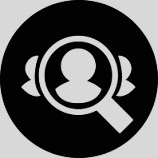 PERSONAL AWARENESS & RESPONSIBILITY COMPETENCY includes the skills, strategies, and dispositions that help students to stay healthy and active, set goals, monitor progress, regulate emotions, respect their own rights and the rights of others, manage stress, and persevere in difficult situations. Students who demonstrate personal awareness and responsibility demonstrate self-respect and express a sense of personal well-being.Retrieved: https://curriculum.gov.bc.ca/competenciesPERSONAL AWARENESS & RESPONSIBILITY COMPETENCY includes the skills, strategies, and dispositions that help students to stay healthy and active, set goals, monitor progress, regulate emotions, respect their own rights and the rights of others, manage stress, and persevere in difficult situations. Students who demonstrate personal awareness and responsibility demonstrate self-respect and express a sense of personal well-being.Retrieved: https://curriculum.gov.bc.ca/competenciesPERSONAL AWARENESS & RESPONSIBILITY COMPETENCY includes the skills, strategies, and dispositions that help students to stay healthy and active, set goals, monitor progress, regulate emotions, respect their own rights and the rights of others, manage stress, and persevere in difficult situations. Students who demonstrate personal awareness and responsibility demonstrate self-respect and express a sense of personal well-being.Retrieved: https://curriculum.gov.bc.ca/competenciesSelf- determinationSelf-regulationWell-beingEvidence of Learning: Students who are personally aware and responsible have a sense of personal efficacy and growing confidence in a variety of situations. They value themselves, their ideas, and their accomplishments. They are able to express their needs and seek help when they need it, to find purpose and motivation and act on it, and to advocate for themselves.Evidence of Learning: Students who are personally aware and responsible take responsibility for their own choices and actions. They set goals, monitor progress, and understand and regulate their emotions. They are aware that learning involves patience and time. They are able to persevere in difficult situations, and to understand how their actions affect themselves and others.Evidence of Learning: Students who are personally aware and responsible recognize how their decisions and actions affect their mental, physical, emotional, social, cognitive, and spiritual wellness, and take increasing responsibility for caring for themselves. They keep themselves healthy and physically active, manage stress, and express a sense of personal well-being. They make choices that contribute to their safety in their communities, including online interactions. They recognize the importance of happiness, and have strategies that help them find peace in challenging situations.In a safe, supported environment:Profile 1: With support, I can show a sense of accomplishment and joy, and express some wants, needs, and preferences. I can sometimes recognize emotions. I can participate in activities that support my well-being.Profile 1: With support, I can show a sense of accomplishment and joy, and express some wants, needs, and preferences. I can sometimes recognize emotions. I can participate in activities that support my well-being.In a safe, supported environment:Profile 2: In a safe, supportive environment, I can share my ideas and accomplishments, and accept responsibility for my actions. I can use strategies that increase my feeling of well-being and help me manage my feelings and emotions. I can connect my actions with both positive and negative consequences. I make decisions about my activities and, with support, take some responsibility for my physical and emotional well-being. I can express my wants and needs and celebrate my efforts and accomplishments.Profile 2: In a safe, supportive environment, I can share my ideas and accomplishments, and accept responsibility for my actions. I can use strategies that increase my feeling of well-being and help me manage my feelings and emotions. I can connect my actions with both positive and negative consequences. I make decisions about my activities and, with support, take some responsibility for my physical and emotional well-being. I can express my wants and needs and celebrate my efforts and accomplishments.With growing confidence:Profile 3: I can recognize my strengths and use strategies to focus, manage stress, and accomplish my goals. I can be focused and determined. I can set realistic goals, use strategies to accomplish them, and persevere with challenging tasks. I can tell when I am becoming angry, upset, or frustrated, and I have strategies to calm myself. I can make choices that benefit my well-being and keep me safe in my community, including my online interactions. I advocate for myself and my ideas; I accept myself.Profile 3: I can recognize my strengths and use strategies to focus, manage stress, and accomplish my goals. I can be focused and determined. I can set realistic goals, use strategies to accomplish them, and persevere with challenging tasks. I can tell when I am becoming angry, upset, or frustrated, and I have strategies to calm myself. I can make choices that benefit my well-being and keep me safe in my community, including my online interactions. I advocate for myself and my ideas; I accept myself.With Confidence:Profile 4: I can recognize my value and advocate for my rights. I take responsibility for my choices, my actions, and my achievements. I can set priorities; implement, monitor, and adjust a plan; and assess the results. I take responsibility for my learning, seeking help, as I need it. I use strategies for working toward a healthy and balanced lifestyle, for dealing with emotional challenges, and for finding peace in stressful times. I know how to find the social support I need. I have valuable ideas to share; I can imagine and work toward change in myself and in the world.Profile 4: I can recognize my value and advocate for my rights. I take responsibility for my choices, my actions, and my achievements. I can set priorities; implement, monitor, and adjust a plan; and assess the results. I take responsibility for my learning, seeking help, as I need it. I use strategies for working toward a healthy and balanced lifestyle, for dealing with emotional challenges, and for finding peace in stressful times. I know how to find the social support I need. I have valuable ideas to share; I can imagine and work toward change in myself and in the world.With Intention:Profile 5: I can identify my strengths and limits, find internal motivation, and act on opportunities for self-growth. I take responsibility for making ethical decisions. I can take ownership of my goals, learning, and behaviour; I act on what is best, over time, in terms of my goals and aspirations. I recognize the implications of my choices and consult with others who may be affected by my decisions. I sustain a healthy and balanced lifestyle. I am aware of my personal journey and reflect on my experiences as a way of enhancing my well-being and dealing with challenges. I can advocate for myself in stressful situations. I take the initiative to inform myself about controversial issues and take ethical positions.Profile 5: I can identify my strengths and limits, find internal motivation, and act on opportunities for self-growth. I take responsibility for making ethical decisions. I can take ownership of my goals, learning, and behaviour; I act on what is best, over time, in terms of my goals and aspirations. I recognize the implications of my choices and consult with others who may be affected by my decisions. I sustain a healthy and balanced lifestyle. I am aware of my personal journey and reflect on my experiences as a way of enhancing my well-being and dealing with challenges. I can advocate for myself in stressful situations. I take the initiative to inform myself about controversial issues and take ethical positions.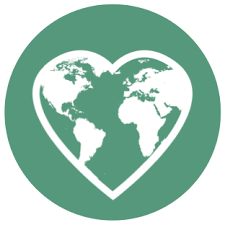 SOCIAL RESPONSIBILITY involves the ability and disposition to consider the interdependence of people with each other and the natural environment; to contribute positively to one’s family, community, society, and the environment; to resolve problems peacefully; to empathize with others and appreciate their perspectives; and to create and maintain healthy relationships.Retrieved: https://curriculum.gov.bc.ca/competenciesSOCIAL RESPONSIBILITY involves the ability and disposition to consider the interdependence of people with each other and the natural environment; to contribute positively to one’s family, community, society, and the environment; to resolve problems peacefully; to empathize with others and appreciate their perspectives; and to create and maintain healthy relationships.Retrieved: https://curriculum.gov.bc.ca/competenciesSOCIAL RESPONSIBILITY involves the ability and disposition to consider the interdependence of people with each other and the natural environment; to contribute positively to one’s family, community, society, and the environment; to resolve problems peacefully; to empathize with others and appreciate their perspectives; and to create and maintain healthy relationships.Retrieved: https://curriculum.gov.bc.ca/competenciesSOCIAL RESPONSIBILITY involves the ability and disposition to consider the interdependence of people with each other and the natural environment; to contribute positively to one’s family, community, society, and the environment; to resolve problems peacefully; to empathize with others and appreciate their perspectives; and to create and maintain healthy relationships.Retrieved: https://curriculum.gov.bc.ca/competenciesContributing to Community & Caring For the EnvironmentSolving Problems In Peaceful WaysValuing DiversityBuilding RelationshipsEvidence of Learning: Students develop awareness and take responsibility for their social, physical, and natural environments by working independently and collaboratively for the benefit of others, communities, and the environment.Evidence of Learning: Students identify and develop an appreciation of different perspectives on issues; they generate, use, and evaluate strategies to resolve problems.Evidence of Learning: Students value diversity, defend human rights, advocate for others, and act with a sense of ethics in interactions, including online.Evidence of Learning: Students develop and maintain diverse, positive peer and intergenerational relationships in a variety of contexts.In a safe, supported environment:Profile 1: I am aware that other people can be different than I am. I can interact with my friends. With some support, I can be part of a group.Profile 1: I am aware that other people can be different than I am. I can interact with my friends. With some support, I can be part of a group.Profile 1: I am aware that other people can be different than I am. I can interact with my friends. With some support, I can be part of a group.In a safe, supported environment:Profile 2: In familiar and structured settings, I can interact with others and the environment respectfully. I can participate in classroom and group activities to improve the classroom, school, community, or natural world. I can share my feelings and listen to others’ views. I can solve some problems myself and can identify when to ask for help. With some direction, I can demonstrate respectful and inclusive behaviour, including online. I can identify when something is unfair to me or others. I can identify when others need help. I am kind to others, can work or play co-operatively, and can build relationships with people of my choosing.Profile 2: In familiar and structured settings, I can interact with others and the environment respectfully. I can participate in classroom and group activities to improve the classroom, school, community, or natural world. I can share my feelings and listen to others’ views. I can solve some problems myself and can identify when to ask for help. With some direction, I can demonstrate respectful and inclusive behaviour, including online. I can identify when something is unfair to me or others. I can identify when others need help. I am kind to others, can work or play co-operatively, and can build relationships with people of my choosing.Profile 2: In familiar and structured settings, I can interact with others and the environment respectfully. I can participate in classroom and group activities to improve the classroom, school, community, or natural world. I can share my feelings and listen to others’ views. I can solve some problems myself and can identify when to ask for help. With some direction, I can demonstrate respectful and inclusive behaviour, including online. I can identify when something is unfair to me or others. I can identify when others need help. I am kind to others, can work or play co-operatively, and can build relationships with people of my choosing.With growing confidence:Profile 3: I can interact with others and the environment respectfully and thoughtfully. I contribute to group activities that make my classroom, school, community, or natural world a better place. I can identify small things I can do that could make a difference. I can consider others’ views and express a different opinion in a peaceful way. I can identify problems and compare potential problem-solving strategies. I can demonstrate respectful and inclusive behaviour, including online. I can explain why something is unfair. I can identify when others need support and provide it. I can build and sustain relationships. I show care for elders.Profile 3: I can interact with others and the environment respectfully and thoughtfully. I contribute to group activities that make my classroom, school, community, or natural world a better place. I can identify small things I can do that could make a difference. I can consider others’ views and express a different opinion in a peaceful way. I can identify problems and compare potential problem-solving strategies. I can demonstrate respectful and inclusive behaviour, including online. I can explain why something is unfair. I can identify when others need support and provide it. I can build and sustain relationships. I show care for elders.Profile 3: I can interact with others and the environment respectfully and thoughtfully. I contribute to group activities that make my classroom, school, community, or natural world a better place. I can identify small things I can do that could make a difference. I can consider others’ views and express a different opinion in a peaceful way. I can identify problems and compare potential problem-solving strategies. I can demonstrate respectful and inclusive behaviour, including online. I can explain why something is unfair. I can identify when others need support and provide it. I can build and sustain relationships. I show care for elders.With confidence:Profile 4: I can take purposeful action to support others and the environment. I can identify how my actions and the actions of others affect my community and the natural environment and can work to make positive change. I can identify different perspectives on an issue. I can clarify problems, consider alternatives, and evaluate strategies. I respect differences, and demonstrate respectful and inclusive behaviour, including online. I can advocate for others. I am aware of how others may feel and take steps to help them feel included. I maintain relationships with people from different generations.Profile 4: I can take purposeful action to support others and the environment. I can identify how my actions and the actions of others affect my community and the natural environment and can work to make positive change. I can identify different perspectives on an issue. I can clarify problems, consider alternatives, and evaluate strategies. I respect differences, and demonstrate respectful and inclusive behaviour, including online. I can advocate for others. I am aware of how others may feel and take steps to help them feel included. I maintain relationships with people from different generations.Profile 4: I can take purposeful action to support others and the environment. I can identify how my actions and the actions of others affect my community and the natural environment and can work to make positive change. I can identify different perspectives on an issue. I can clarify problems, consider alternatives, and evaluate strategies. I respect differences, and demonstrate respectful and inclusive behaviour, including online. I can advocate for others. I am aware of how others may feel and take steps to help them feel included. I maintain relationships with people from different generations.With intention:Profile 5: I can initiate positive, sustainable change for others and the environment.I can analyze complex social or environmental issues from multiple perspectives. I can take thoughtful actions to influence positive, sustainable change. I can clarify problems or issues, generate multiple strategies, weigh consequences, compromise to meet the needs of others, and evaluate actions. I take action to support diversity and defend human rights, and can identify how diversity is beneficial for my community, including online. I build and sustain positive relationships with diverse people, including people from different generations. I show empathy for others and adjust my behaviour to accommodate their needs.Profile 5: I can initiate positive, sustainable change for others and the environment.I can analyze complex social or environmental issues from multiple perspectives. I can take thoughtful actions to influence positive, sustainable change. I can clarify problems or issues, generate multiple strategies, weigh consequences, compromise to meet the needs of others, and evaluate actions. I take action to support diversity and defend human rights, and can identify how diversity is beneficial for my community, including online. I build and sustain positive relationships with diverse people, including people from different generations. I show empathy for others and adjust my behaviour to accommodate their needs.Profile 5: I can initiate positive, sustainable change for others and the environment.I can analyze complex social or environmental issues from multiple perspectives. I can take thoughtful actions to influence positive, sustainable change. I can clarify problems or issues, generate multiple strategies, weigh consequences, compromise to meet the needs of others, and evaluate actions. I take action to support diversity and defend human rights, and can identify how diversity is beneficial for my community, including online. I build and sustain positive relationships with diverse people, including people from different generations. I show empathy for others and adjust my behaviour to accommodate their needs.